Samodzielny Publiczny Zakład Opieki Zdrowotnej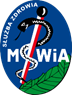 Ministerstwa Spraw Wewnętrznych i Administracji we Wrocławiuul. Ołbińska 32, 50 – 233 Wrocław Wrocław, dn. 30.04.2024r. Sygnatura postępowania: ZZ-ZP-2375 – 15/24           Dot.: postępowania prowadzonego w trybie podstawowym bez negocjacji na ,,Wykonanie robót budowlanych na podstawie dokumentacji projektowej pn.: „Nadbudowa łącznika dla Oddziału Anestezjologii i Intensywnej Terapii Samodzielnego Publicznego Zakładu Opieki Zdrowotnej MSWiA we Wrocławiu.” w ramach zadania inwestycyjnego pn.: „Nadbudowa budynku na potrzeby Oddziału Anestezjologii i Intensywnej Terapii w SP ZOZ MSWiA we Wrocławiu” - oraz wykonanie robót budowlanych w formule „zaprojektuj i wybuduj” - etap IV”WYJAŚNIENIA TREŚCI SWZDziałając na podstawie art. 284 ust.2 ustawy Prawo zamówień publicznych z dnia 11 września 2019r. (Dz. U. z 2023 poz. 1605 ze zm), Samodzielny Publiczny Zakład Opieki Zdrowotnej Ministerstwa Spraw Wewnętrznych i Administracji we Wrocławiu zawiadamia, że wpłynął wniosek o wyjaśnienie treści specyfikacji warunków zamówienia dotyczący ww. postępowania:Pytanie nr 1Zwracamy się do Zamawiającego z uprzejmą prośbą o udzielenie odpowiedzi czy w ramach prowadzonego postępowania ZZ-ZP-2375-15/24 mają być dostarczone, zamontowane i uruchomione jakiekolwiek jednostki medyczne gdyż nie ma o nich mowy w opublikowanej dokumentacji załączonej do w/w postępowania.Odpowiedź na pytanie nr 1: Zamawiający oczekuje wyłącznie dostaw określonych w dokumentacji. 
Brak ujęcia takiego sprzętu w dokumentacji przetargowej oznacza, że dostawa takiego sprzętu nie podlega dostawom w ramach planowanego zamówienia.